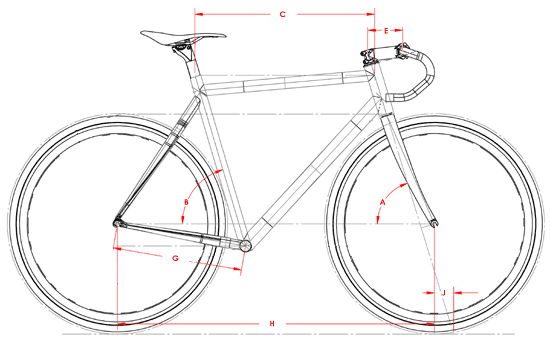 Рама XL  ( 58cm)     С-  56 cm;  G- 40.5 cm;   H – 100 cm;   Е – 12.5 cm.